Key Period 5 (1844-1877) Political Cartoons 12.11 Title: ________________________________________________________________________________________Circle and label notable aspects of the image: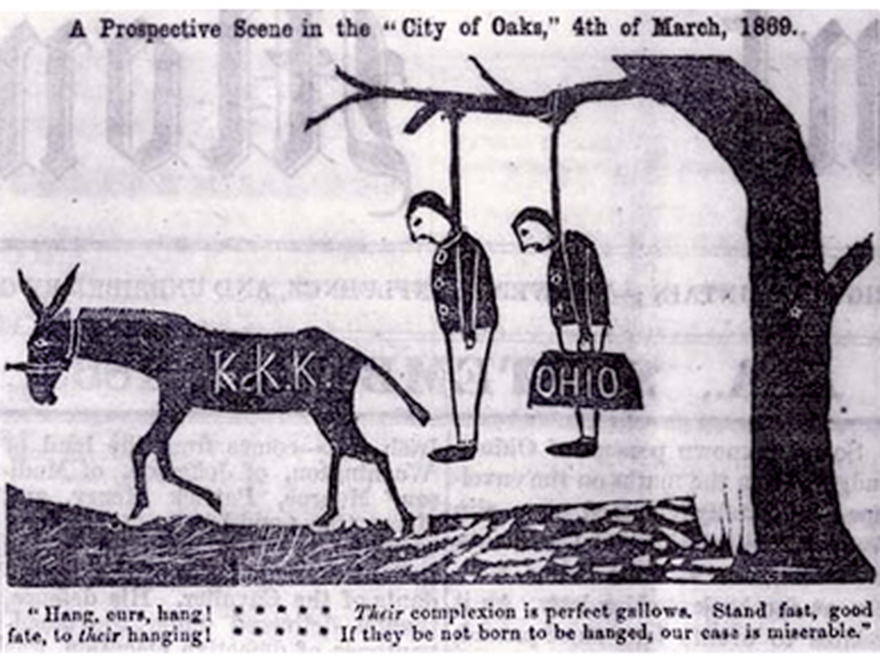 What era of KP5 is this cartoon from?The Antebellum EraThe Civil WarReconstructionThe 1860 ElectionWhat were “carpetbaggers”?Northerners aiding Southern reconstructionMen who fled the South after the warKKK members who kidnapped blacksSouthern planters who joined the KKKWhat were “scallawags”?Northern traitors of the Civil WarSoutherners sympathetic to emancipationNortherners forcing Southern reconstructionSouthern planters who joined the KKKIn KP5, what was the Ku Klux Klan?A) a British terrorist group aiming to divide the U.S. further after the warB) a Nativist organization aiming to prevent Mexican immigration at all costsC) a secret organization aiming to suppress the newly acquired power of blacksD) a segregated “utopian” society for Southern racists after the Civil WarHIPPOS notes (NOT full sentences):H-I-P-P-O-S-12.13 Title: ________________________________________________________________________________________Circle and label notable aspects of the image: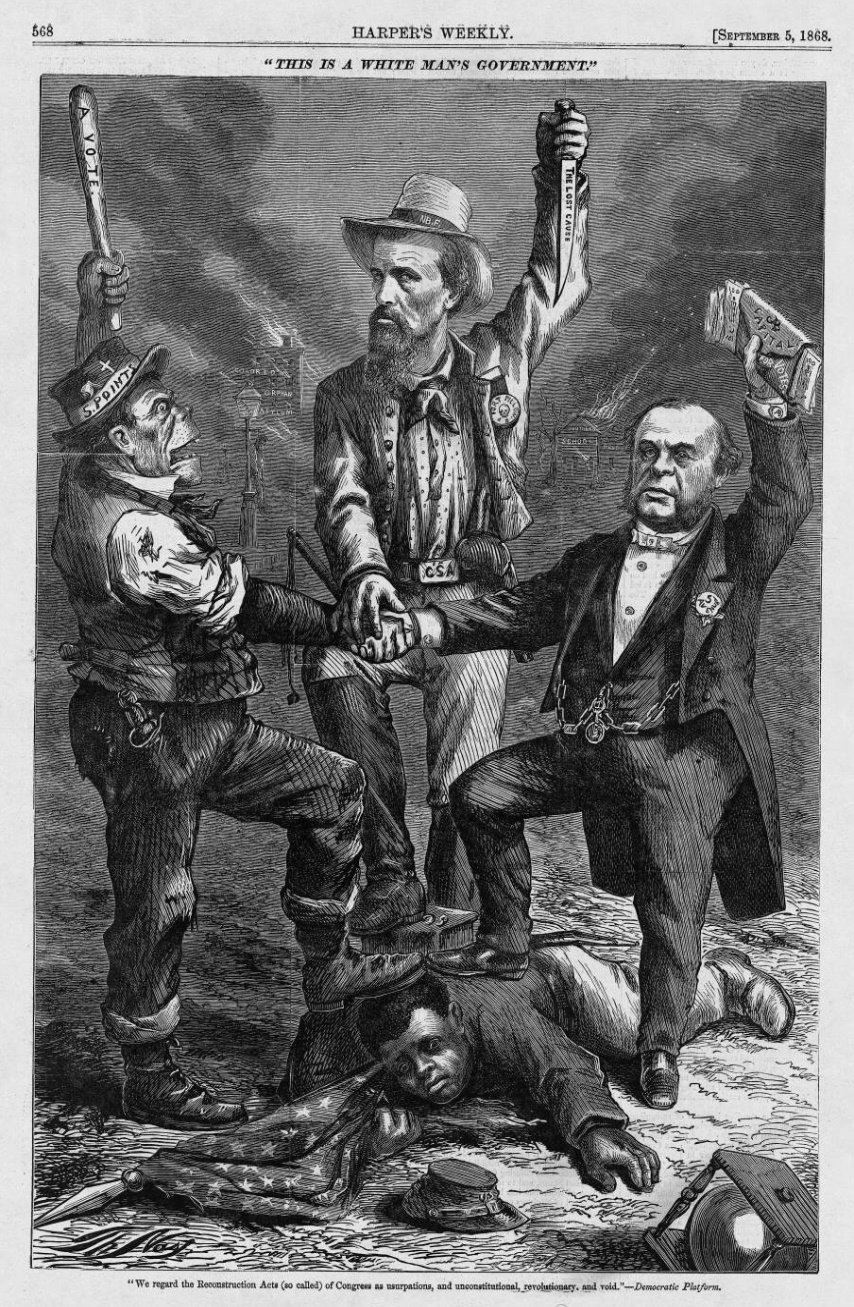 "We regard the Reconstruction Acts (so called) of Congress as usurpations, and unconstitutional, revolutionary, and void." - Democratic PlatformWhat is this cartoon representative of?A) The Republican Party’s rebellious branchesB) The post-war Democratic Party as anti-ReconstructionC) Southern victories of the civil warD) the failures of abolitionism in the SouthWhich of the following did the 15th Amendment grant?black male suffragepriority of women’s rightsIrish citizenshipNo KKK in office